ПОЧЕТНЫЕ  ГРАЖДАНЕ КРАСНОАРМЕЙСКОГО  РАЙОНА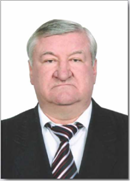 (12 октября 1953)Родился в городе Копейске Челябинской области.Генеральный директор Открытого акционерного общества сельскохозяйственного предприятия «Красноармейское».В 1976 окончил Челябинский институт механизации и электрификации сельского хозяйства, в 2002 – Московский Всероссийский финансово-экономический институт. Трудовую деятельность начал в 1976 году инженером по трудоемким процессам совхоза «Дубровский» Красноармейского района Челябинской области. В период с 1978 по 1986гг. – заведующий МТМ, совхоз «Дубровский». С 1986 г.- главный инженер совхоза-техникума «Красноармейский», в 1997г. назначен директором этого же предприятия. 2005-2010 - Глава Красноармейского района Челябинской области. В настоящее время - генеральный директор ОАО СХП «Красноармейское». Награжден медалью ордена «За заслуги перед Отечеством» II степени, почетной грамотой министерства сельского хозяйства РФ, знаком «За заслуги перед Челябинской областью», грамотами губернатора Челябинской области. «Почетный гражданин Красноармейского района»(2017)Статьи о В.Е.Васичкине: Пашнина Л. Мира сердечного и радости духовной// Маяк. – 2008. – 4 мая  Васичкин В.Е. Красноармейское- гордость земли уральской[беседа с директором СХП «Красноармейское» В.Е.Васичкиным/Вела Т.Гаража]//Маяк. – 2017. – 14 апр.(№14). – С.13   Васичкин В.Е. СХП «Красноармейское»: трудная дорога побед[беседа с директором СХП «Красноармейское» В.Е.Васичкиным/Вел О.Лисичкин]//Губерния. – 2017. - №43(28 нояб.- 4 дек.) – С.6Жизнь в битве за урожай// Маяк. – 2018. – 26 янв. – С.13